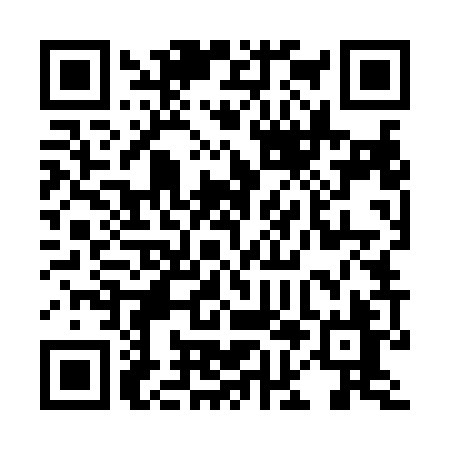 Prayer times for Sarah Plantation, Louisiana, USAMon 1 Jul 2024 - Wed 31 Jul 2024High Latitude Method: Angle Based RulePrayer Calculation Method: Islamic Society of North AmericaAsar Calculation Method: ShafiPrayer times provided by https://www.salahtimes.comDateDayFajrSunriseDhuhrAsrMaghribIsha1Mon4:496:061:064:418:069:232Tue4:506:071:074:418:069:233Wed4:506:071:074:418:069:234Thu4:516:081:074:418:069:235Fri4:516:081:074:428:069:236Sat4:526:081:074:428:069:237Sun4:526:091:074:428:069:228Mon4:536:091:084:428:069:229Tue4:536:101:084:428:059:2210Wed4:546:101:084:438:059:2111Thu4:556:111:084:438:059:2112Fri4:556:111:084:438:059:2113Sat4:566:121:084:438:049:2014Sun4:576:121:084:438:049:2015Mon4:576:131:084:438:049:1916Tue4:586:141:084:448:039:1917Wed4:596:141:094:448:039:1818Thu5:006:151:094:448:029:1719Fri5:006:151:094:448:029:1720Sat5:016:161:094:448:029:1621Sun5:026:161:094:448:019:1522Mon5:026:171:094:448:019:1523Tue5:036:171:094:448:009:1424Wed5:046:181:094:447:599:1325Thu5:056:191:094:447:599:1326Fri5:066:191:094:457:589:1227Sat5:066:201:094:457:589:1128Sun5:076:201:094:457:579:1029Mon5:086:211:094:457:569:0930Tue5:096:221:094:457:569:0831Wed5:096:221:094:457:559:07